ARTIKELANALISIS PENGARUH BUDAYA ORGANISASI , KOMITMEN ORGANISASI , DAN KERJA SAMA TIM TERHADAP LOYALITAS KERJA SERTA IMPLIKASINYA PADA KINERJA DOSEN PROGRAM STUDI TEKNOLOGI INFORMASI PTS DI KOTA MEDANDiajukan untuk memenuhi syarat mengikuti sidang Disertasi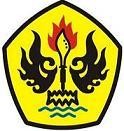 Oleh: Thamrin 149010062PROGRAM DOKTOR ILMU MANAJEMEN PROGRAM PASCASARJANA UNIVERSITAS PASUNDANBANDUNG TAHUN 2019ABSTRAKTujuan penelitian ini untuk mengetahui dan mengkaji pengaruh baik secara simultan maupun parsial, dari Budaya Organisasi , Komitmen Organisasi , dan Kerja Sama Tim Terhadap loyalitas Kerja Serta Implikasinya Pada Kinerja Dosen Program Studi Teknologi Informasi PTS Di Kota MedanPenelitian ini dilakukan dengan menggunakan metode deskriptif dan verifikatif. Adapun teknik sampling yang digunakan adalah Cluster random Sampling, dengan sampel sebanyak 138 responden. Alat analisis yang digunakan adalah analisis SEM (structural equation model).Hasil analisis terdapat pengaruh yang sangat signifikan, dari Budaya Organisasi , Komitmen Organisasi , dan Kerja Sama Tim Terhadap loyalitas Kerja sebesar 71,32 persen, begitu pula terdapat pengaruh yang sangat signifikan dari loyalitas kerja terhadap kinerja dosen sebesar 79,83 persen.Kata Kunci:	Budaya Organisasi , Komitmen Organisasi , Kerja Sama Tim , loyalitas Kerja, kinerja dosen.ABSTRACTThe purpose of this study is to know and examine the influence both simultaneously and partially, from Organizational Culture, Organizational Commitment, and Team Cooperation Towards Work Loyalty And Its Implication On Performance of PTS’s Information Technology Program Lecturer In Medan City.This research is done by using descriptive and verification method. The sampling technique used is Cluster random Sampling, with a sample of 138 respondents. The analysis tool used is SEM analysis (structural equation model).The results of the analysis are very significant, from Organizational Culture, Organizational Commitment, and Teamwork to Job Loyalty of 71.32 percent, so there is a very significant influence of work loyalty towards lecturer's performance of 79.83 percent.Keyword :	Organicational culture, Organicational Commitment, Team Work,, Loyality, and PerformanceDAFTAR PUSTAKAAnwar Prabu Mangkunegara (2010), Evaluasi Kinerja SDM, Remaja Rosdakarya, BandungArmstrong, Michael, 2004. Performance Management, AlihBahasa : Tony Setiawan,	PenerbitTugu, Yogyakarta.Bernardin and Russell, JEA, 2003. Human Resources Management, New York, Mc. Graw Hill Inc.Davis, Keith,dan Newstorm. 2005. Perilaku Dalam Organisasi, Jakarta: Erlangga.Daft Richard L.(2002), Manajemen, terjemanjam, edisikelima, Erlangga, JakartaDessler, Gary. 2007. Manajemen Sumber Daya Manusia, Alih Bahasa Paramita Rahayu, Jakarta: PT Index. 	, 2008. Manajemen Sumber Daya Manusia, Jilid 1, Jakarta: Erlangga.Engkoswara, Aan Komariah (2012),Administrasi Pendidikan, Alfabeta BandungGary	Yukl,	2007.KepemimpinanDalamOrganisasi, Penerjemah : Budi Suprianto, Edisi 5, PT. Indeks, Jakarta.Gibson James L., John M. Ivancevich, James H. Donelly, Robert Konopaske (2012), Organization Behavior, Structure, Processes, McGraw-Hill Irwin, New York, America.George Jenniver M., Gareth R. Jones (2012), Understanding and Managing Organizational Behavior, sixth edition, Person Education Inc, USA.Griffin, Ricky.W. 2000. Business, 8th Edition.NJ: Prentice Hall.-------------, 2004. Manajemen, alih bahasa: Gina Gania, Jakarta: Erlangga.Handayaningrat. 2006. Efektivitas Kerja Dalam Organiasasi. Jakarta : Elex Media Komputindo.Ivancevich,John.M, Konopaske, Robert, dan Matteson, Michael 2007. Perilakudan	Manajemen Organisasi, Edisi 7 Jilid 1, Alihbahasa: Gina Gania, Jakarta:Erlangga.Luthans, Fred, 2006. Organizational Behavior, 7-ed. Mc. Graw-Hill Interntional, New York.Mangkunegara,	A.A.	Prabu,	2007. EvaluasiKinerjaSumberDayaManusi a, PT. RefikaAditema, Bandung.Mathis dan Jackson. 2006. Human Resource Management Manajemen Sumber Daya Manusia,, Alih bahasa : Diana Anggelica, Jakarta: Salemba Empat.Mexley	and	Yuki,	G.A,	2003.KepemimpinandalamOrganisasi, EdisiBahasa	Indonesia.	Pt.	Elex Media Komputindo, Jakarta.Miftah Thoha, 2007, Perilaku Organisasi; Konsep Dasar dan Aplikasinya, Jakarta: Raja Grafindo Persada.Miner, John B. 2005. Organizational behavior I. Essential theories of motivation and leadership, M.E. Sharpe, Inc., 80 Business Park Drive, Armonk, New York 10504.Nazir. M. 2005. Metode Penelitian, Jakarta: Ghalia Indonesia.Pramusinto,Agus,.2009,Reformasi Birokrasi, Kepemimpinan, dan PelayananPublik, Yogyakarta, Penerbit Gaya Media.Peter A. Topping, .2002. Managerial Leadership; The McGraw-Hill Executive MBA Series, McGraw- Hill. New York Chicago San Francisco Lisbon London MadridRivai,Veithzal, 2003 Kepemimpinan dan Perilaku Organisasi, Jakarta,PT Raja Grafindo PersadaRobbins,Stephen P. dan Timothy A. Judge. 2006. Organizational Behavior, New Jersey: Pearson Prentice Hall.-------------. 2008. Perilaku Organisasi; Organizational Behavior, Buku 2, Terjemahan Diana Angelica, Jakarta: Salemba Empat.Sedarmayanti, 2009. Reformasi Administrasi Publik, Reformasi Birokrasi dan Kepemimpinan Masa Depan, Bandung, PT.Refika Aditama.---------------, 2013. Manajemen Suber Daya Manusia, Bandung, PT.Refika Aditama.Sekaran Uma (2011), Metode Penelitian Bisnis, terjemahan, Salemba Empat, Jakarta.Tjutju Yuniarsih, Suwatno (2011), Manajemen Sumber Daya Manusia, Alfabeta, Bandung.Wibowo (2010), Budaya Organisasi Sebuah Kebutuhan untuk Meningkatkan Kinerja	Jangka	Panjang, RajawaliPers, Jakarta.Yukl,Gary,		2002	,Leadership	In Organizations,Prenitice- Hall,New Jersey USA.Yuyun Wirasasmita, 2007, Kajian dan bahasan metodelogi penelitian, Bandung, Universitas Padjajaran.